Канюли носовые для систем СРАР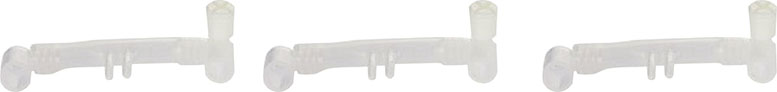 Бренд:KranzСтрана-производитель:КитайПолное описаниеПодробнее о производителе
ХарактеристикиVN-0001VN-0002VN-0003VN-0004VN-0005VN-0006Размер№ 0№ 1№ 2№ 3№ 4№ 5Масса тела ребенка< 700 г.700 – 1250 г.1250 – 2000 г.2000 – 3000 г.> 3000 г.1 - 2 года